FICHE D´APPROFONDISSEMENT SUJET 3. 6 EP.COMPLÈTE AVEC LES MOTS DES ANIMAUX QUI SONT DESORDONNÉES.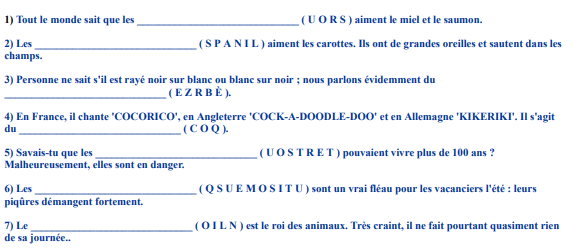 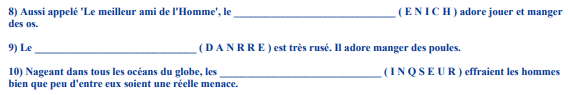 ASSOCIEZ LES MOTS DES ANIMAUX À CHAQUE IMAGE.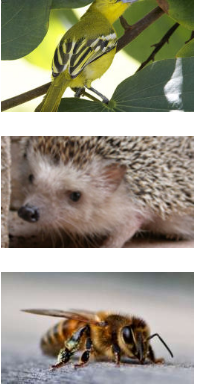 